WIPO Services and Initiatives organized by the World Intellectual Property Organization (WIPO) in cooperation with the German Patent and Trade Mark Office (DPMA), July 2, 2014Provisional Programprepared by the Secretariat of WIPO and the DPMAKindly supported by: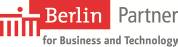 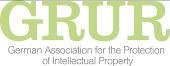 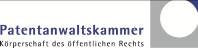 Wednesday, July 2, 201409.30 a.m. – 10.00 a.m.	REGISTRATION10.00 a.m. – 10.20 a.m.	Opening SessionWelcome addresses by:-	Mr. Günther Schmitz, Vice-President, German Patent and Trade	Mark Office (DPMA), -	Mr. Christian Wichard, Deputy Director General, Global 	Challenges Sector, World Intellectual Property Organization 	(WIPO), 	SESSION I10.20 a.m. – 10.50 a.m.	Topic 1:	Introduction to WIPODevelopment of the International Legal FrameworkMajor Intellectual Property Economic Studies	Speaker:	Mr. Christian Wichard, Deputy Director General, Global Challenges Sector, WIPO10.50 a.m. – 11.20 a.m.	Topic 2:	The Patent Cooperation Treaty (PCT)		Introduction and Future Developments		Speaker:	Mr. Matthias Reischle, Deputy Director, PCT Legal Division, Innovation and Technology Sector (ITS), WIPO11.20 a.m. – 11.50 p.m.	Topic 3:	Global IP SystemsThe  System for the International Registration of MarksThe Hague System for the International Registration ofIndustrial DesignsThe  System for the International Registration of Appellations of Origin	Speaker:	Ms. Debbie Roenning, Director, Legal Division,  Registry, Brands and Designs Sector, WIPO11.50 a.m. – 12.10 p.m.	Topic 4:	The DPMA as WIPO’s cooperation partner and service provider for the users of the IP systemSpeaker:	Mr. Hubert Rothe, Head of Division Information Services for the Public, DPMA12.10 p.m. – 12.40 p.m.	Topic 5:	WIPO Services:  Perspectives from German UsersSpeakers:	Dr. Christof Keussen, Patent attorney, Vice president of the German chamber of patent attorneys, 12.40 p.m. – 1.40 p.m.	Lunch Break	SESSION II1.40 p.m. – 2.10 p.m.	Topic 6:	The Role National and International Professional		Associations play at WIPOSpeaker:	Dr. Anke Nordemann-Schiffel, Attorney at law,
GRUR Berlin2.10 p.m. – 2.40 p.m.	Topic 7:	WIPO Arbitration and MediationAlternative Dispute ResolutionSpeaker:	Mr. Christian Wichard, Deputy Director General, Global Challenges Sector, WIPO2.40 p.m. – 3.10 p.m.	Topic 8:	Global Databases for IPPlatforms and Tools for the Connected Knowledge EconomySpeaker:	Mr. Christophe Mazenc, Head, Global Databases Service, Global Infrastructure Sector, WIPO3.10 p.m. – 3.40 p.m.	Coffee break3.40 p.m. – 4.00 p.m.	Topic 9:	Importance of IP to Innovation & Success for SME	Speaker: 	Ms. Ina Krüger, Project Manager Technology Services, Berlin Partner für Wirtschaft und Technologie GmbH4.00 p.m. – 5.00 p.m.	PLENARY DISCUSSION [End of document]EE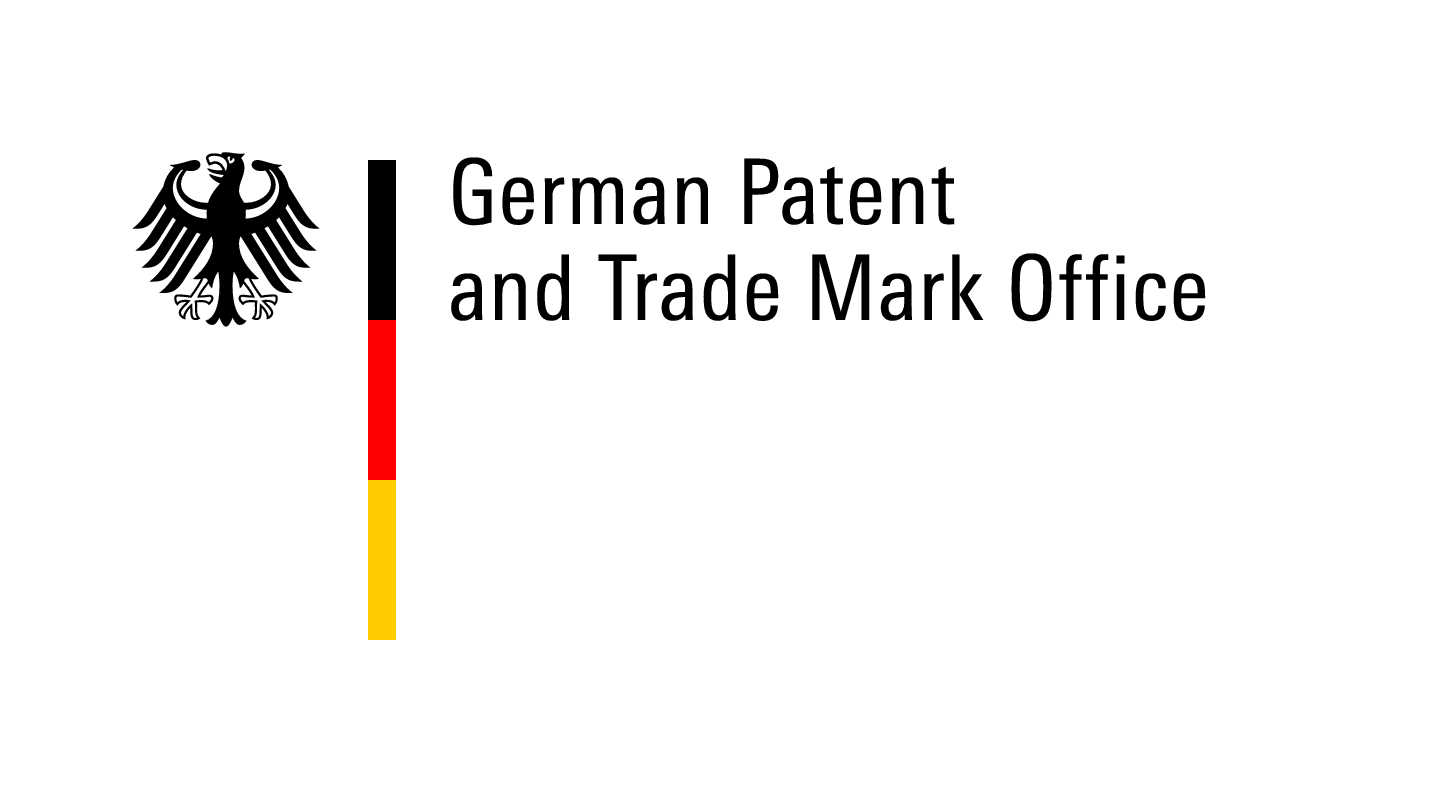 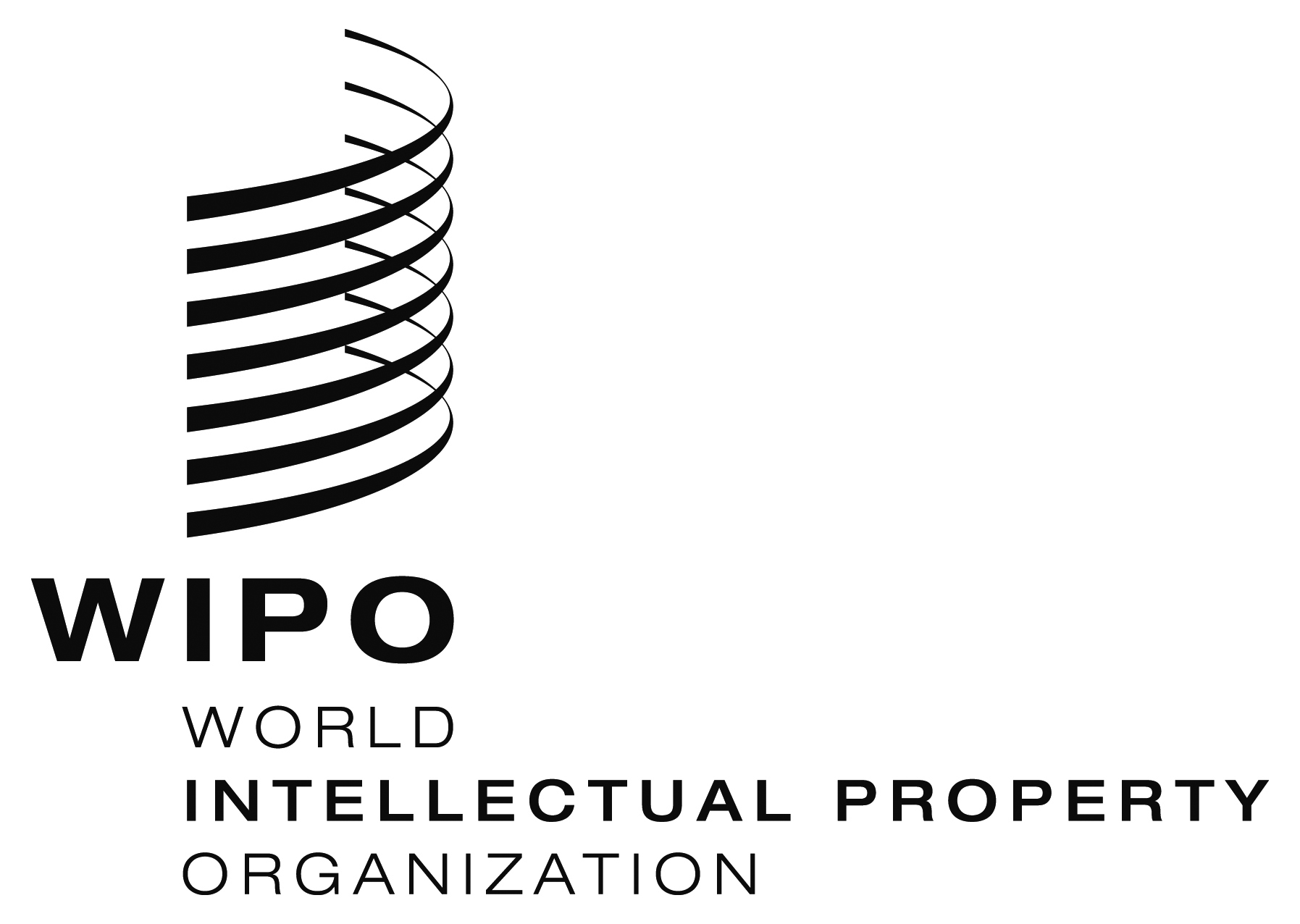 national seminarnational seminarWIPO/IP/DE/14/inf/2.prov  WIPO/IP/DE/14/inf/2.prov  ORIGINAL: englishORIGINAL: englishDATE: june 2014DATE: june 2014